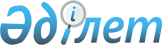 О внесении изменений в постановление акимата Западно-Казахстанской области от 27 мая 2014 года № 126 "Об утверждении положения о государственном учреждении "Управление по инспекции труда Западно-Казахстанской области"
					
			Утративший силу
			
			
		
					Постановление акимата Западно-Казахстанской области от 5 октября 2015 года № 290. Зарегистрировано Департаментом юстиции Западно-Казахстанской области 9 октября 2015 года № 4089. Утратило силу постановлением акимата Западно-Казахстанской области от 23 февраля 2016 года № 42      Сноска. Утратило силу постановлением акимата Западно-Казахстанской области от 23.02.2016 № 42.

      Руководствуясь Законами Республики Казахстан от 23 января 2001 года "О местном государственном управлении и самоуправлении в Республике Казахстан", от 6 января 2011 года "О государственном контроле и надзоре в Республике Казахстан" акимат Западно-Казахстанской области ПОСТАНОВЛЯЕТ:

      1. Внести в постановление акимата Западно-Казахстанской области от 27 мая 2014 года № 126 "Об утверждении положения о государственном учреждении "Управление по инспекции труда Западно-Казахстанской области" (зарегистрированное в Реестре государственной регистрации нормативных правовых актов № 3560, опубликованное 10 июля 2014 года в газетах "Орал өңірі" и "Приуралье") следующие изменения:

      в Положении о государственном учреждении "Управление по инспекции труда Западно-Казахстанской области" утвержденном данным постановлением:

      в пункте 16:

      подпункт 2) изложить в следующей редакции:

      "2) рассмотрение в установленном порядке, обращений физических и юридических лиц по вопросам применения норм трудового законодательства посредством проведения внеплановых проверок;";

      подпункт 3) изложить в следующей редакции:

      "3) проведение проверок в соответствии с Законом Республики Казахстан "О государственном контроле и надзоре в Республике Казахстан;".

      2. Государственному учреждению "Управление по инспекции труда Западно-Казахстанской области" (Асантаев Ж. А.) обеспечить государственную регистрацию данного постановления в органах юстиции, его официальное опубликование в информационно-правовой системе "Әділет" и в средствах массовой информации.

      3. Контроль за исполнением настоящего постановления возложить на заместителя акима Западно-Казахстанской области Макен Б. М.

      4. Настоящее постановление вводится в действие со дня официального опубликования.


					© 2012. РГП на ПХВ «Институт законодательства и правовой информации Республики Казахстан» Министерства юстиции Республики Казахстан
				
      Аким области

Н. Ногаев
